Распределение административных обязанностей в педагогическом коллективе и содержание деятельности управленческих структур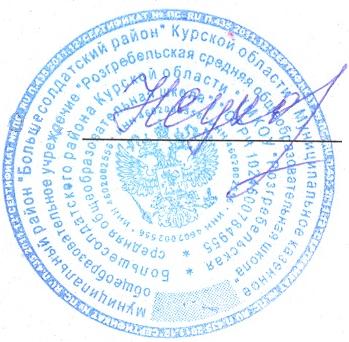 Директор  МКОУ «Розгребельская СОШ»                             /Сухорукова Н.Н./Субъект управленияОбъект функционирования Совет школыСогласовывает и предлагает к утверждению Устав школы, дополнения и изменения к Уставу.Утверждает программу развития образовательного учрежденияЗаслушивает отчет руководителя о работе образовательного учреждения  Вносит предложения руководителю общеобразовательного учреждения по организации ОП и др.Педагогический совет Определяет концепцию и стратегию развития ОУ Педагогический совет Заслушивает отчеты руководителей структурных подразделений школы, вспомогательных служб, творческих коллективовПедагогический совет Утверждает итоги учебного года и определяет задачи на год и др.ДиректорОсуществляет руководство по всем направлениям деятельностиДиректорОбеспечивает системную образовательную и административно-хозяйственную деятельность ОУДиректорФормирует контингент обучающихся, обеспечивает охрану их жизни и здоровья, соблюдение прав и свобод и др.Заместитель директора по учебной работеОбеспечивает организацию УВП 1-й и 2-й половины дняЗаместитель директора по учебной работеОсуществляет сбор информации, планирование, организацию и контроль УВП и др.Заместитель директора по учебной работеОсуществляет отчетность по учебному процессуЗаместитель директора по учебной работеОрганизует подготовку к итоговой аттестации Заместитель директора по учебной работеОрганизует профессиональную учебу педагогов и др.Заместитель директора по воспитательной работеОрганизует функционирование и совершенствование  воспитательной системы школыЗаместитель директора по воспитательной работеКоординирует внедрение проектов новых психолого-педагогических технологийЗаместитель директора по воспитательной работеРуководит работой проектных групп и др.Методический советОрганизует коллективное руководство инновационным процессом школыМетодический советРазрабатывает комплексные инновационные проекты школыМетодический советОсуществляет сбор и анализ информации о ходе функционирования УВП и развития инновационного процессаМетодический советПрогнозирует развитие образовательного учреждения и др.Школьное методическое объединение Методически обеспечивает выполнение государственного стандарта по предметуШкольное методическое объединение Анализирует и распространяет передовой педагогический опытШкольное методическое объединение Разрабатывает учебно-методическое обеспечение предметов, интегрированные курсы и др.Методический семинарОбучение педагогов новейшим педагогическим и управленческим технологиямМетодический семинарОбобщение и трансляция передового педагогического опытаМетодический семинарКурсы повышения квалификации педагогов и администрации и др.Методический семинарРабота по «горящим» ученическим проблемамМетодический семинарВыработка комплексных рекомендаций и др.Учитель-предметникПреподавательская деятельность в рамках государственной программыУчитель-предметникУсовершенствование и модификация государственных учебных программ и традиционных методикУчитель-предметникРазработка и внедрение образовательных проектов и др.Классный руководительПедагогическая деятельность Классный руководительУсовершенствование и модификация традиционных воспитательных методикПрофилактика правонарушенийКлассный руководительРазработка и внедрение новых проектовКлассный руководительВнедрение готовых новых воспитательных технологий и др.Классный руководительОрганизация работы по созданию портфолио ученикаКлассный руководительОказание психологической помощи детям, подросткам, родителям. 